Ausgrissn! - In der Lederhosn nach Las Vegas FactsInhaltDie Brüder Julian und Thomas Wittmann wollen raus aus dem Alltag in ihrem bayerischen Dorf – und reißen aus. Um die große Freiheit, das Abenteuer und das Glück in der Ferne zu suchen. 12.000 km auf zwei alten Mopeds, die sie von Bayern an die Nordsee, über den großen Teich nach New York und weiter durch das Land der unbegrenzten Möglichkeiten führen. In Lederhosen nach Las Vegas! Und mit jedem Kilometer, jedem Abenteuer und jeder Herausforderung kommen sie sich und ihrer Suche nach Freiheit ein Stück näher.MarketingunterstützungKlassische und Online-PR mit redaktionellen Berichten, Kooperationen und GewinnspielenSocial Media-KampagneAutogramm-Tour in z.B. bayerischen Media-MärktenBewerbung über die Kanäle der Partner und Talents
- Erdinger in Getränkemärkten
- Band DeSchoWieda (18.000 Instagram-Follower)
- Meindl Fashion in store-Promo (6.500 Instagram-Follower)
- Talents (z.B. Monika Gruber (130.000 Instagram-Follower), Roland  Hefter (6.000 
   Follower) u.a.)VerkaufsargumenteDER bayrische Kinohit des Sommers mit über 50.000 KinobesuchernBayern pur! Ein Film aus Bayern, mit Bayern und für Bayern.Ein Roadmovie-Dokumentarfilm mit beeindruckenden Bildern und einer wunderbaren Mischung aus urkomischen, abenteuerlichen und nachdenklichen Momenten. In Gastrollen der Spiel-Rahmenhandlung sind Monika Gruber, Roland Hefter, Angelika Sedlmeier, Hans Stadlbauer, Arnd Schimkat, Winfried Frey, Stephanie Liebl und Werner Rom zu sehen.Pressezitate:
„Liebenswert, sympathisch und sehr authentisch.“ Süddeutsche Zeitung„Sinnliche Bilder und grandiose Landschaftspanoramen…“ Süddeutsche Zeitung„Diese Burschen muss man einfach gernhaben.“ tz münchen„Ein Film, der Fern- und Heimweh zugleich weckt.“ Münchner Merkur„Kauzig, ur-bayerisch und sympathisch!“ BR kinokino„Eine abenteuerliche Reise, die das Zeug hat zum Kult-Hit in diesem Sommer!“ Abendschau„Inspirierend!“ münchen.tv„Atemberaubend schöne Landschaftsaufnahmen“ Spielfilm.de„Ein charmanter, von skurrilen Begegnungen geprägter Film.“ Programmkino.de„Ein erfrischendes Roadmovie. Sehr sehenswert!“ Motorrad Magazin„In typischer bayrischer Gemütlichkeit und mit bayrischem Humor.“ Film plus Kritik
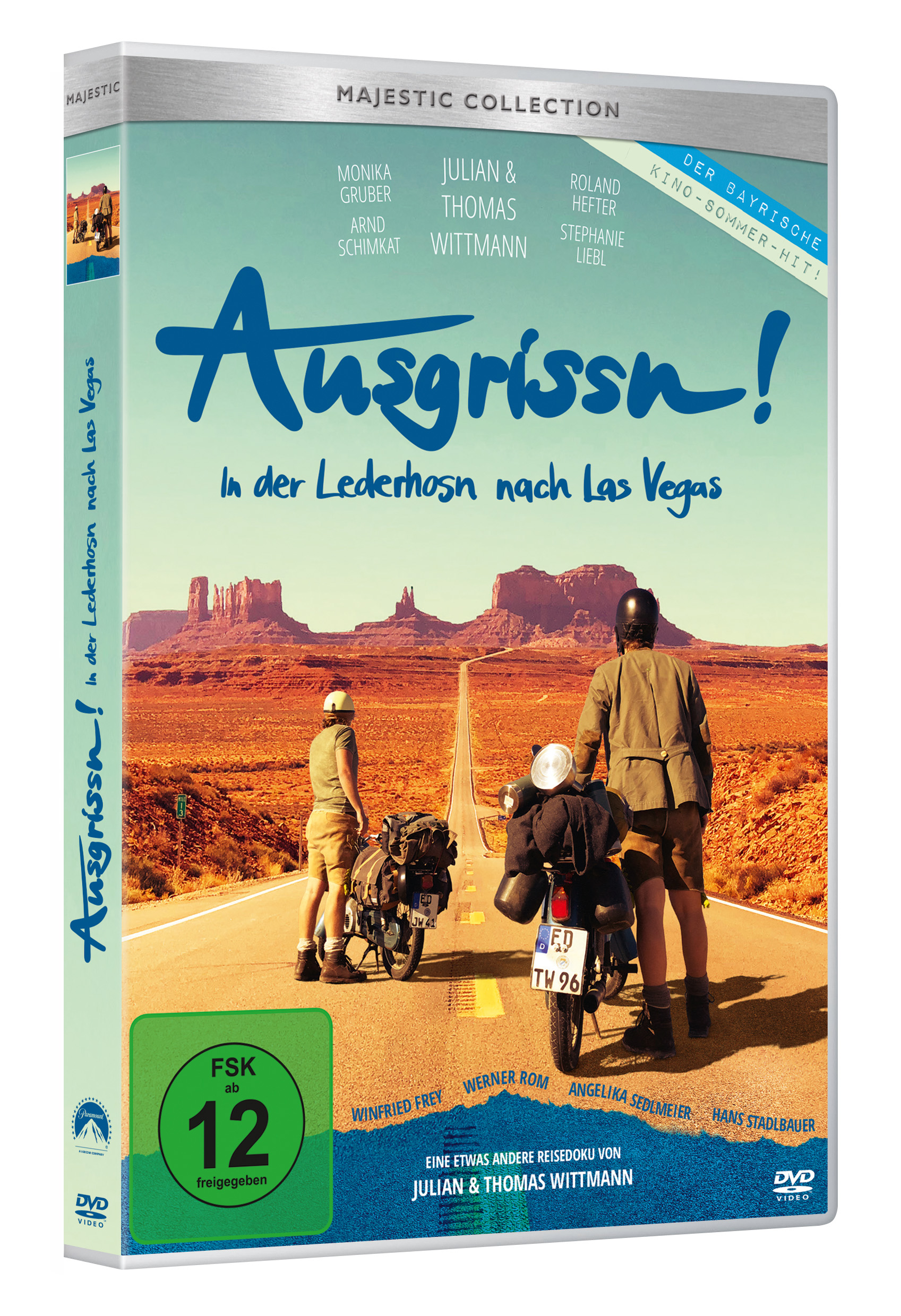 Originaltitel:Ausgrissn! – In der Lederhosn nach Las VegasVÖ:13.12.2020Genre:Road MovieProduktionsland / Jahr:Deutschland / 2020FSK:12Artwork Copyright:© 2020 Majestic Home Entertainment. All Rights Reserved.Film Copyright:© 2020 Majestic Home Entertainment. All Rights Reserved.Fame:Kreativagentur:glenundglenda / Artwork von NIKdesingSpine:DVD SellthroughDVD SellthroughBestellnr. DVD:EAN DVD:5053083228613Preisgruppe:VK:Technische Daten DVD Technische Daten DVD Ausstattung:HauptfilmBonusmaterial (ca. 25 Minuten):Entfallene Szenen Social Media-ClipsHinter den KulissenMusikvideo DeSchoWieda „Bleib gschmeidig“KinotrailerSprache / Tonqualität:Deutsch / 5.1 Home Theater MixBild:16:9 (1:2,39)Untertitel:Deutsch der englischen Diaolge (keine barrierefreie Fassung)Laufzeit:92 Min.SKU #:Co-Seller:Für Fans von:GRÜNER WIRD’S NICHT, SAGTE DER GÄRTNER….WEITSOMMER IN ORANGEEXPEDITION HAPPINESS30325 KM/HINTO THE WILDMarcus H. Rosenmüller-FilmeCast & CrewRegie:Julian WittmannDrehbuch:Julian WittmannDarsteller:Julian	Julian Wittmann Thomas	Thomas WittmannPutzfrau	Monika GruberBertl	Winfried FreyAlois	Hans StadlbauerHias	Arnd SchimkatHannelore	Angelika SedlmeierKathl	Stephanie LieblZitherspieler	Roland HefterBürgermeister	Werner Rom Produktion:Schau Hi Films